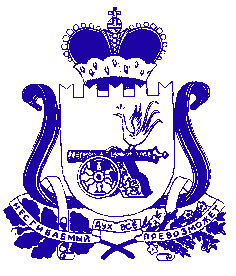 АДМИНИСТРАЦИЯ МУНИЦИПАЛЬНОГО ОБРАЗОВАНИЯПЕЧЕРСКОГО СЕЛЬСКОГО ПОСЕЛЕНИЯСМОЛЕНСКОГО РАЙОНА СМОЛЕНСКОЙ ОБЛАСТИР А С П О Р Я Ж Е Н И Еот  «24» декабря 2019 года                                                                     № 59Об утверждении графикапроведения проверкиза сохранностью и использованиеммуниципального жилищного фонда Печерскогосельского поселения Смоленского районаСмоленской области в 2020 году      В соответствии с Федеральным законом от 06.10.2003 № 131-ФЗ «Об общих принципах организации местного самоуправления в Российской Федерации», руководствуясь Уставом Печерского сельского поселения Смоленского района Смоленской области, Постановлением Администрации Печерского сельского поселения Смоленского района Смоленской области № 190 от 16.10.2014г.,1. Утвердить График проведения проверки за сохранностью и использованием муниципального жилищного фонда Печерского сельского поселения Смоленского района Смоленской области  на 2020 год (Приложение ).2. Разместить график проведения на официальном сайте Администрации Печерского сельского поселения Смоленского района Смоленской области.3. Жилищной комиссии Администрации Печерского сельского поселения Смоленского района Смоленской области  в срок с 01.03.2020г. по 01.11.2020г. провести обследование муниципальных жилых помещений.4. Контроль за исполнением настоящего распоряжения оставляю за собой.Глава муниципального образованияПечерского сельского поселенияСмоленского района Смоленской области                                  Ю.Н. Янченко                                                                                                                  Приложение к распоряжениюАдминистрации Печерского сельского поселенияСмоленского района Смоленской областиот 24.12.2019г. № 59ГРАФИК проведения проверки муниципального жилищного фонда на 2020 годСРОК ПРОВЕДЕНИЯ ОБСЛЕДОВАНИЯ МУНИЦИПАЛЬНЫХ ЖИЛЫХ ПОМЕЩЕНИЙ С 01 ПО 31 МАРТА 2020 ГОДА- с. Печерск, ул. Автодорожная, д. 2, кв. 5 - с. Печерск, ул. Автодорожная, д. 4, кв. 2 - с. Печерск, ул. Автодорожная, д. 6, кв. 8 - с. Печерск, ул. Автодорожная, д. 6, кв. 16 -  с. Печерск, ул. Автодорожная, д. 7, кв. 10 - с. Печерск, ул. Автодорожная, д. 7а, кв. 10- с. Печерск, ул. Автодорожная, д. 7а, кв. 16 - с. Печерск, ул. Автодорожная, д. 7а, кв. 5 - с. Печерск, ул. Автодорожная, д. 8, кв. 20 - с. Печерск, ул. Автодорожная, д. 8, кв. 17 - с. Печерск, ул. Автодорожная, д. 8, кв. 32 - с. Печерск, ул. Автодорожная, д. 8, кв. 42 - с. Печерск, ул. Автодорожная, д. 8а, кв. 68 СРОК ПРОВЕДЕНИЯ ОБСЛЕДОВАНИЯ МУНИЦИПАЛЬНЫХ ЖИЛЫХ ПОМЕЩЕНИЙ С 01 ПО 30 АПРЕЛЯ 2020 ГОДА- с. Печерск, ул. Автодорожная, д. 8а, кв. 73 - с. Печерск, ул. Автодорожная, д. 8а, кв. 65 - с. Печерск, ул. Автодорожная, д. 9, кв. 44 - с. Печерск, ул. Автодорожная, д. 9, кв. 63 - с. Печерск, ул. Автодорожная, д. 9, кв. 85 - с. Печерск, ул. Автодорожная, д. 9, кв. 109 - с. Печерск, ул. Автодорожная, д. 9, кв. 24 - с. Печерск, ул. Автодорожная, д. 9, кв. 53 - с. Печерск, ул. Автодорожная, д. 9, кв. 107 - с. Печерск, ул. Автодорожная, д. 9, кв. 43 - с. Печерск, ул. Автодорожная, д. 9, кв. 68 - с. Печерск, ул. Автодорожная, д. 9, кв. 57 - с. Печерск, ул.Минская, д. 2, кв. 7  - с. Печерск, ул.Минская, д. 2, кв. 1 - с. Печерск, ул.Минская, д. 2, кв. 8 СРОК ПРОВЕДЕНИЯ ОБСЛЕДОВАНИЯ МУНИЦИПАЛЬНЫХ ЖИЛЫХ ПОМЕЩЕНИЙ С 01 ПО 31 МАЯ 2020 ГОДА- с. Печерск, ул.Минская, д. 2, кв. 13 - с. Печерск, ул.Минская, д. 4, кв. 6 - с. Печерск, ул.Минская, д. 4, кв. 3;- с. Печерск, ул.Минская, д. 4, кв. 12 - с. Печерск, ул.Минская, д. 4, кв. 10 - с. Печерск, ул.Минская, д. 4, кв. 4 - с. Печерск, ул.Минская, д. 6, кв. 4 - с. Печерск, ул.Минская, д. 8, кв. 8 - с. Печерск, ул. Минская, д. 14/10, кв. 36  - с. Печерск, ул. Минская, д. 14/10, кв. 62 - с. Печерск, ул. Минская, д. 14/10, кв. 21 - с. Печерск, ул. Минская, д. 14/10, кв. 67 - с. Печерск, ул. Минская, д. 14/10, кв. 69  - с. Печерск, ул. Минская, д. 14/10, кв. 61 - с. Печерск, ул.Минская, д. 18, кв. 10 16.- с. Печерск, ул.Минская, д. 2Б, кв. 5 СРОК ПРОВЕДЕНИЯ ОБСЛЕДОВАНИЯ МУНИЦИПАЛЬНЫХ ЖИЛЫХ ПОМЕЩЕНИЙ С 01 ПО 30 ИЮНЯ 2020 ГОДА- с. Печерск, ул.Минская, д. 22, кв. 2;- с. Печерск, ул.Минская, д. 24, кв. 6 - с. Печерск, ул.Минская, д. 24, кв. 7 - с. Печерск, ул.Минская, д. 26, кв. 7 - с. Печерск, ул.Минская, д. 28, кв. 17 - с. Печерск, ул.Минская, д. 28, кв. 7 - с. Печерск, ул.Минская, д. 28, кв. 3 - с. Печерск, ул.Минская, д. 34, кв. 21 - с. Печерск, ул.Минская, д. 34, кв. 13 - с. Печерск, ул.Минская, д. 34, кв. 16 - с. Печерск, ул.Минская, д. 34, кв. 25 - с. Печерск, ул.Минская, д. 36, кв. 7 - с. Печерск, ул.Минская, д. 36, кв. 24 - с. Печерск, ул.Минская, д. 36, кв. 27 16.- с. Печерск, ул.Минская, д. 36, кв. 18  СРОК ПРОВЕДЕНИЯ ОБСЛЕДОВАНИЯ МУНИЦИПАЛЬНЫХ ЖИЛЫХ ПОМЕЩЕНИЙ С 01 ПО 31 ИЮЛЯ 2020 ГОДА- с. Печерск, ул.Минская, д. 36, кв. 4 - с. Печерск, ул.Минская, д. 36, кв. 9 - с. Печерск, ул.Пионерская, д. 1, кв. 4	- с. Печерск, ул.Пионерская, д. 1, кв. 1 - с. Печерск, ул. Пионерская, д. 2, кв. 14 - с. Печерск, ул.Пионерская, д. 3, кв. 5 - с. Печерск, ул. Пионерская, д. 3, кв. 10  - с. Печерск, ул. Пионерская, д. 3, кв. 25  - с. Печерск, ул. Пионерская, д. 3, кв. 54  - с. Печерск, ул. Пионерская, д. 3, кв. 26  - с. Печерск, ул. Пионерская, д. 3, кв. 12 - с. Печерск, ул. Пионерская, д. 3, кв. 16 - с. Печерск, ул. Пионерская, д. 3, кв. 57 - с. Печерск, ул. Пионерская, д. 6, кв. 79 - с. Печерск, ул. Пионерская, д. 6, кв. 59       16.- с. Печерск, ул. Пионерская, д. 6, кв. 68  СРОК ПРОВЕДЕНИЯ ОБСЛЕДОВАНИЯ МУНИЦИПАЛЬНЫХ ЖИЛЫХ ПОМЕЩЕНИЙ С 01 ПО 30 АВГУСТА 2020 ГОДА- с. Печерск, ул.Пионерская, д. 6, кв. 1	- с. Печерск, ул. Пионерская, д. 6, кв. 25  - с. Печерск, ул. Пионерская, д. 6, кв. 22  - с. Печерск, ул. Пионерская, д. 6, кв. 115  - с. Печерск, ул. Пионерская, д. 6, кв. 70  - с. Печерск, ул. Пионерская, д. 6, кв. 13  - с. Печерск, ул. Пионерская, д. 6, кв. 11  - с. Печерск, ул. Пионерская, д. 6, кв. 19  - с. Печерск, ул. Пионерская, д. 6, кв. 69  - с. Печерск, ул. Пионерская, д. 6, кв. 66  - с. Печерск, ул. Пионерская, д. 6, кв. 50  - с. Печерск, ул. Пионерская, д. 7, кв. 17 - с. Печерск, ул. Пионерская, д. 7, кв. 39 - с. Печерск, ул. Пионерская, д. 7, кв. 49  - с. Печерск, ул. Пионерская, д. 7, кв. 84  - с. Печерск, ул. Пионерская, д. 7, кв. 43  СРОК ПРОВЕДЕНИЯ ОБСЛЕДОВАНИЯ МУНИЦИПАЛЬНЫХ ЖИЛЫХ ПОМЕЩЕНИЙ С 01 ПО 30 СЕНТЯБРЯ 2020 ГОДА- с. Печерск, ул.Пионерская, д. 7, кв. 1	- с. Печерск, ул. Пионерская, д. 7, кв. 53  - с. Печерск, ул. Пионерская, д. 7, кв. 98  - с. Печерск, ул. Пионерская, д. 7, кв. 26  - с. Печерск, ул. Смоленская, д. 11, кв. 1 - с. Печерск, ул. Смоленская, д. 11, кв. 21 - с. Печерск, ул. Смоленская, д. 12, кв. 13 - с. Печерск, ул. Смоленская, д. 12, кв. 2  - с. Печерск, ул. Смоленская, д. 12, кв. 18 - с. Печерск, ул. Смоленская, д. 13, кв. 2 - с. Печерск, ул. Смоленская, д. 14, кв. 4  - с. Печерск, ул. Смоленская, д. 14, кв. 9  - с. Печерск, ул. Смоленская, д. 14, кв. 20  - с. Печерск, ул. Смоленская, д. 15, кв. 5 - с. Печерск, ул. Смоленская, д. 15, кв. 9 - с. Печерск, ул. Смоленская, д. 15, кв. 15 - с. Печерск, ул. Смоленская, д. 15, кв. 10 - с. Печерск, ул. Смоленская, д. 16,  кв. 14 - с. Печерск, ул. Смоленская, д. 16, кв. 17 - с. Печерск, ул. Смоленская, д. 16, кв. 24 СРОК ПРОВЕДЕНИЯ ОБСЛЕДОВАНИЯ МУНИЦИПАЛЬНЫХ ЖИЛЫХ ПОМЕЩЕНИЙ С 01 ПО 31 ОКТЯБРЯ 2020 ГОДА- с. Печерск, ул.Школьная, д. 2, кв. 9 - с. Печерск, ул.Школьная, д. 2, кв. 2 - с. Печерск, ул.Школьная, д. 6, кв. 26 - с. Печерск, ул.Школьная, д. 6, кв. 7 - с. АЗС, д.5, кв.4 - с. АЗС, д.4, кв.7 - с. АЗС, д.4, кв.3 - с. АЗС, д.3, кв.2 - с. Печерск, ул. Смоленская, д. 9А, кв. 1  - с. Печерск, ул. Смоленская, д. 9А, кв. 2  - с. Печерск, ул. Смоленская, д. 9А, кв. 3  - с. Печерск, ул. Смоленская, д. 9А, кв. 4 - с. Печерск, ул. Смоленская, д. 9А, кв. 5  - с. Печерск, ул. Полевая, д. 21, кв. 2  - с. Печерск, ул. Полевая, д. 25, кв. 1 - с. Печерск, ул. Полевая, д. 25, кв. 2  - с. Печерск, ул. Полевая, д. 25, кв. 3 - с. Печерск, ул. Загорная, д. 4Д, кв. 2  19.- с. Печерск, ул. Загорная, д. 4Д, кв. 3  